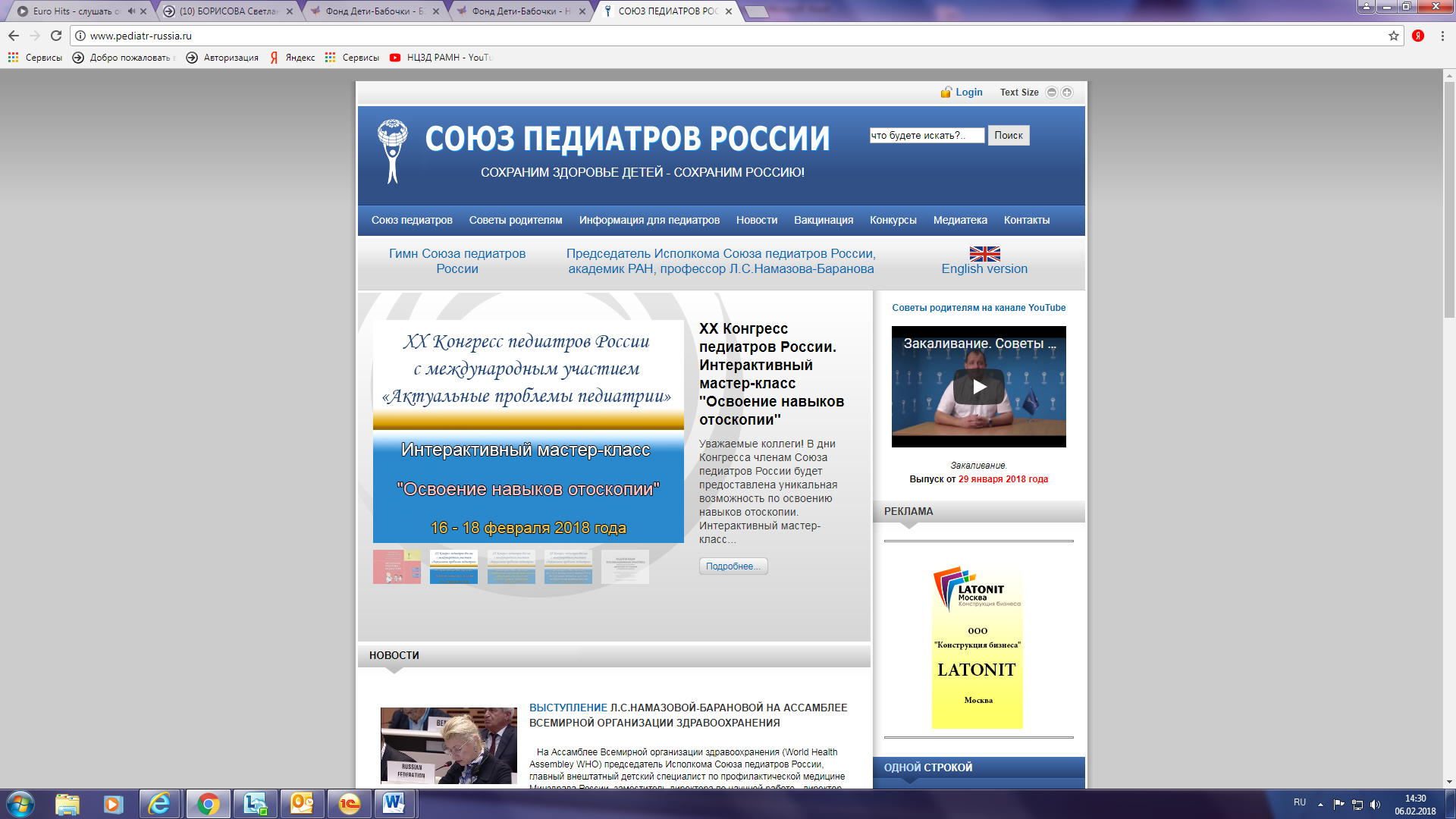 ПРЕСС-РЕЛИЗ21 - 23 февраля 2020 года, г. Москва, Центр международной торговлиХХII КОНГРЕСС ПЕДИАТРОВ РОССИИ с международным участием «АКТУАЛЬНЫЕ ПРОБЛЕМЫ ПЕДИАТРИИ»Уважаемые представители СМИ!Союз педиатров России приглашает Вас принять участие в освещении работы ХXII Конгресса педиатров России с международным участием «Актуальные проблемы педиатрии», который ежегодно объединяет экспертов и ученых, преподавателей высшей школы и студентов, детских врачей и других специалистов, работающих с детьми, медицинских сестер и фельдшеров учреждений разной ведомственной принадлежности из России, стран СНГ и дальнего зарубежья с целью обсуждения важных и острых проблем современной педиатрии, обмена клиническим, научным и преподавательским опытом и выработки резолюции. В рамках XXII Конгресса педиатров России также пройдут: I Всероссийская конференция детских дерматологов, I Саммит медицинских специалистов и организаторов здравоохранения «Нутритивные компоненты программирования здоровья», II Всероссийский семинар «Страховая медицина в охране здоровья детей», II Всероссийский Форум «Волонтеры – детям России», III Национальная Ассамблея «Защищенное поколение», IX Евразийский форум по редким болезням, X Форум детских медицинских сестер и XIII Международный форум детских хирургов и травматологов-ортопедов.Ключевые темы Конгресса:Об исполнении Указа Президента Российской Федерации от 29.05.2017 г. № 240 «Об объявлении в Российской Федерации Десятилетия детства»Первичная медицинская помощь детскому населению: проблемы и пути решенияНаучные и практические аспекты развития педиатрииАудит качества оказания медицинской помощи детямМедицинская помощь детям в образовательных организациях: школьная медицинаПитание здорового и больного ребенкаВакцинопрофилактика в педиатрии, семейная вакцинопрофилактикаПеринатальная медицина. Неонатальная хирургия. Вакцинация недоношенных детейНеотложные состояния в педиатрии и детской хирургииСоциально-значимые болезни в практике педиатра. Проблемы детской инвалидностиПедиатрическое образование: проблемы и пути решенияРоль медицинских сестер в медицинской помощи детямМеждународное сотрудничество в области детского здравоохраненияИстория отечественной педиатрииАктуальные вопросы волонтерства в педиатрииРедкие болезниСтраховая медицина и медицинское страхование в охране здоровья детейАктуальные вопросы детской дерматологии, детской хирургии и травматологии-ортопедии, детской аллергологии и иммунологииРоль пациентских организаций в современном детском здравоохранении.На церемонии открытия Конгресса - 21 февраля 2020 года в 18:00 к педиатрам со словами приветствия обратятся представители органов законодательной и исполнительной власти, политические и общественные деятели. Будут подведены итоги конкурсов («Детский врач 2019 года», «Детская медицинская сестра 2019 года», «Медицинская организация педиатрического профиля 2019 года», «Образовательное учреждение высшего образования педиатрического профиля 2019 года», «Лучший художественно-исторический очерк по истории российской педиатрии»), а также вручены лучшим педиатрам медаль имени Г.Н. Сперанского, дипломы за заслуги в охране здоровья детей России и другие высшие награды страны. С более подробной информацией Вы можете ознакомиться на сайте XXII Конгресса педиатров России https://congress-pediatr-russia.ru/, профильных министерств и ведомств. Место проведения: г. Москва, Краснопресненская набережная, 12. Центр международной торговли. Аккредитация СМИ: PR@pediatr-russia.ru  (в теме указывать «Пресса»). 